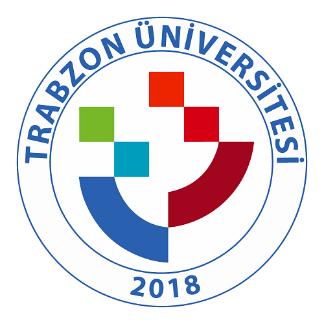 TRABZON ÜNİVERSİTESİEk 25 Üniversitemize ait Açık ve Kapalı Spor TesisleriÜniversitemiz Söğütlü Yerleşkesinde 2 adet halı saha, 2 adet açık tenis kortu, 2 adet basketbol sahası ile 1 adet kapalı spor salonu yer almaktadır.İlahiyat Fakültesi Yerleşkesinde 1 adet halı saha yer almaktadır.Üniversitemiz Beşikdüzü Yerleşkesinde 1 adet halı saha, 1 adet açık tenis kortu, 1 adet basketbol sahası yer almaktadır.Üniversitemize ait Konferans SalonlarıÜniversitemiz Söğütlü Yerleşkesinde 1 adet “Konferans Salonu”  yer almaktadır.YerleşkesiTesis AdıAlanıSeyirci KapasitesiSöğütlü Yerleşkesi (Merkez)Tenis Kortu537,60    M2-Söğütlü Yerleşkesi (Merkez)Basketbol Sahası608           M2100 KişiSöğütlü Yerleşkesi (Merkez)Futbol Sahası (Suni Çim)1.033,20   M2300 KişiSöğütlü Yerleşkesi (Merkez)Futbol Sahası (Halı Saha)1.022,90  M2-Söğütlü Yerleşkesi (Merkez)Basketbol Sahası758           M2-Söğütlü Yerleşkesi (Merkez)Kapalı Spor Salonu4.605M2200 Kişiİlahiyat FakültesiFutbol Sahası1.115       M2-Beşikdüzü YerleşkesiFutbol Sahası680           M2204 KişiBeşikdüzü YerleşkesiBasketbol Sahası995           M2150 KişiBeşikdüzü YerleşkesiTenis Kortu613           M2404 KişiYerleşkesiTesis AdıAlanıSeyirci KapasitesiSöğütlü Yerleşkesi (Merkez)Konferans Salonu865M2600 Kişi